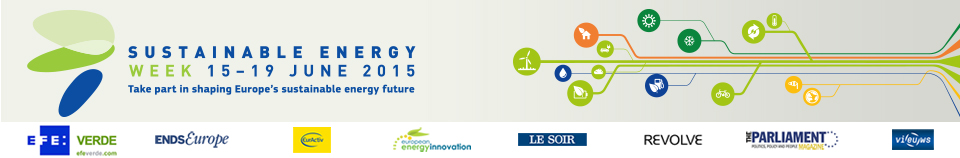 Energy Days in Lithuania (1)Business and the future of sustainable energy: from EU policy to practical measuresDate: 16/06/2015Time: From 9:30 to 13:30Location: Vilnius